UNIVERSIDAD NACIONAL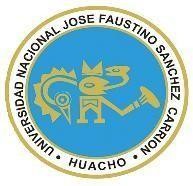 “JOSÉ FAUSTINO SÁNCHEZ CARRIÓN”VICERRECTORADO ACADÉMICOFACULTAD DE INGENIERIA AGRARIA, INDUSTRIAS ALIMENTARIAS Y AMBIENTAL.ESCUELA PROFESIONAL DE INGENIERÍA AGRONÓMICADATOS GENERALESSUMILLALa estadística se centra en la toma de datos, así como en su clasificación, análisis mediante procedimientos válidos y explicar correlaciones y dependencias de un fenómeno físico o natural de ocurrencia en forma aleatoria o condicional, llegando a interpretarlos en el contexto de estudio o investigación.Dentro del desarrollo del curso de estadística, se practicará la metodología centrada en el proceso de aprendizaje del estudiante, quién participa en forma activa, cooperativa, se promueve el desarrollo de habilidades del pensamiento crítico y creativo, la toma de decisiones y solución de problemas en forma permanente. Se propicia la evaluación participativa, autoevaluación y coevaluación.El curso está pensado de manera tal que, al finalizar su desarrollo, el estudiante sea capaz de analizar los resultados generados por las diferentes técnicas estadísticas aprendidas para establecer las características de una variable y las relaciones entre ellas y proponer desde el punto de vista estadístico, la solución de un problema según la línea de su carrera profesional. La asignatura está planificada para un total de 16 semanas, en las cuales se desarrollan cuatro unidades didácticas, con 14 sesiones teórico- prácticas. Comprende los siguientes contenidos temáticos: Estadística descriptiva, probabilidad y distribuciones de muestreo, inferencia estadística básica y relación entre dos variables.CAPACIDADES AL FINALIZAR EL CURSOINDICADORES DE CAPACIDADES AL FINALIZAR EL CURSODESARROLLO DE LAS UNIDADES DIDÁCTICAS:MATERIALES EDUCATIVOS Y OTROS RECURSOS DIDÁCTICOSSe utilizarán todos los materiales y recursos requeridos de acuerdo a la naturaleza de los temas programados. básicamente serán:MEDIOS Y PLATAFORMAS VIRTUALESCasos prácticosGoogle MeetRepositorios de datosMEDIOS DE INFORMÁTICOSComputadoraTabletCelularesInternetEVALUACIÓN:La Evaluación es inherente al proceso de enseñanza aprendizaje y será continua y permanente. Los criterios de evaluación son de conocimiento, de desempeño y de producto.Evidencias de Conocimiento.La Evaluación será a través de pruebas escritas y orales para el análisis y autoevaluación. En cuanto al primer caso, medir la competencia a nivel interpretativo, argumentativo y propositivo, para ello debemos ver como identifica (describe, ejemplifica, relaciona, reconoce, explica, etc.); y la forma en que argumenta (plantea una afirmación, describe las refutaciones en contra de dicha afirmación, expone sus argumentos contra las refutaciones y llega a conclusiones) y la forma en que propone a través de establecer estrategias, valoraciones, generalizaciones, formulación de hipótesis, respuesta a situaciones, etc.En cuanto a la autoevaluación permite que el estudiante reconozca sus debilidades y fortalezas para corregir o mejorar.Las evaluaciones de este nivel serán de respuestas simples y otras con preguntas abiertas para su argumentación.Evidencia de Desempeño.Esta evidencia pone en acción recursos cognitivos, recursos procedimentales y recursos afectivos; todo ello en una integración que evidencia un saber hacer reflexivo; en tanto, se puede verbalizar lo que se hace, fundamentar teóricamente la práctica y evidenciar un pensamiento estratégico, dado en la observación en torno a cómo se actúa en situaciones impredecibles.La evaluación de desempeño se evalúa ponderando como el estudiante se hace investigador aplicando los procedimientos y técnicas en el desarrollo de las clases a través de su asistencia y participación asertiva.Evidencia de Producto.Están implicadas en las finalidades de la competencia, por tanto, no es simplemente la entrega del producto, sino que tiene que ver con el campo de acción y los requerimientos del contexto de aplicación. La evaluación de producto de evidencia en la entrega oportuna de sus trabajos parciales y el trabajo final.Además, se tendrá en cuenta la asistencia como componente del desempeño, el 30% de inasistencia inhabilita el derecho a la evaluación.Siendo el promedio final (PF), el promedio simple de los promedios ponderados de cada módulo (PM1, PM2, PM3, PM4) = 1 + 2 + 3 + 44BIBLIOGRAFÍAFuentes BibliográficasCórdova M. (2008) Estadística descriptiva e inferencial. Universidad Católica del Perú. Editorial Moshera, Quinta edición.Miranda F y Salinas J. (2010) Estadística general., Lima Perú Editorial Unalm.Mitacc M. (2014) Tópicos de Estadística descriptiva y probabilidad. Editorial San Marcos. Sexta edición.Moya J. (2007) Estadística Aplicada 1ra Ed. Unalm, Lima Perú, Estadística Descriptiva. Perú Editorial San MarcosMoya, J. & Rufino, j. 2007. Probabilidades e Inferencia Estadística. Lima Perú, Editorial San Marcos.Barreno E, & Chue, J, (2009), Estadística Descriptiva y Probabilidades, Lima, Editorial Universidad de LimaFuentes ElectrónicasHernandez, E. (2012). Estadística conceptos básicos. Economista recuperado de:https://youtu.be/HA68b_KVn1kSchaum (2009). Estadística cuarta edición McGRAW-HILL/INTERAMERICANA Editores S.A. DE C.V. impreso en México.file:///C:/Users/Intel/Downloads/Estad%C3%ADstica.%20Serie%20Schaum-%204ta%20edici%C3%B3n%20-%20Murray%20R.%20Spiegel.pdf%20(1).pdfHuacho, Junio del.2020Universidad Nacional “José Faustino Sánchez Carrión”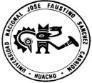 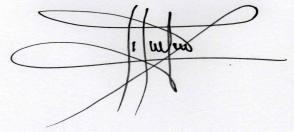 …………………………………….. Dr. PALOMARES ANSELMO EdisonGoetheDNU 023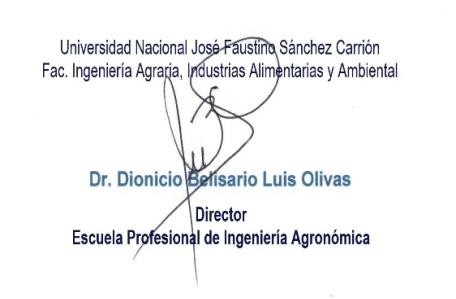 Línea de CarreraFormación profesional básica.Semestre Académico2020 - ICódigo del Curso253Créditos3Horas SemanalesHrs. Totales: 4   Teóricas: 2	Practicas: 2CicloIVSecciónAApellidos y Nombres del DocenteDr. Palomares Anselmo Edison Goethe.Correo Institucionalepalomares@unjfsc.edu.peN° De Celular940493553CAPACIDAD DE LA UNIDAD DIDÁCTICANOMBRE DE LA UNIDADDIDÁCTICASEMANASUNIDAD IExistiendo necesidad de conocer la importancia de la Estadística, evalúa a través de recolección, tabulación de frecuencias, para determinar la importancia de la informaciónDefiniciones generales, sumatorias y sus formas. organización de datos1-4UNIDAD IITeniendo necesidad de utilizar medidas de tendencia central formula los percentiles, diagrama de tallos, medidas de variabilidad para tener una visión amplia de las variables.Medidas de posición, medidas de variabilidad o de dispersión.5-8UNIDAD IIIAnte falta de conocimiento simétrico y probabilidades, Implementa la realización utilización de simetría, define la importancia del diagrama de cajas, y de la probabilidad.Medidas de asimetría, probabilidades, variables aleatorias.9-12UNIDAD IVTeniendo en cuenta la importancia de tomar decisiones Interpreta, utilizando las distribuciones discretas y continuas.Principales distribuciones discretas y continuas, Inferencia estadística.13-16NUMEROINDICADORES DE CAPACIDAD AL FINALIZAR EL CURSO01Describe el procedimiento para la utilización de conceptos de población, muestra, unidad elemental, variable.02Organiza sumatorias simples y explica las tablas de sumatoria compuesta.03Establece la tabla de frecuencias, organiza datos cualitativos y cuantitativos discretos.04Clasifica los datos, organizándolos en una tabla de frecuencia cuantitativa continua.05Define las características de las medidas de tendencia central.06Describe los procedimientos para hallar los percentiles y su interpretación.07Fundamenta los pasos para elaborar un diagrama de tallos y hojas, además lo interpreta08Identifica rango, rango intercuartil, varianza, desviación estándar, coeficiente de variabilidad.09Define las características de la distribución de asimetría, coeficiente de Pearson,10Analiza y relaciona conceptos estadísticos sobre diagrama de cajas box plot.11Diferencia conceptos básicos de probabilidad.12Identifica los datos de variables aleatorias.13Evalúa una distribución uniforme discreta y binomial.14Determina una distribución hipergeométrica y una de poisson.15Determina una distribución continua normal estándar.16Determina una distribución continua normal estándar.Unidad Didáctica I: Definiciones generales, Las sumatorias y sus formas,Organización de datos.Capacidad de la unidad didáctica I: Existiendo necesidad de conocer la importancia de la Estadística, evalúa a través de recolección, tabulación de frecuencias, para determinar la importancia de la información.Capacidad de la unidad didáctica I: Existiendo necesidad de conocer la importancia de la Estadística, evalúa a través de recolección, tabulación de frecuencias, para determinar la importancia de la información.Capacidad de la unidad didáctica I: Existiendo necesidad de conocer la importancia de la Estadística, evalúa a través de recolección, tabulación de frecuencias, para determinar la importancia de la información.Capacidad de la unidad didáctica I: Existiendo necesidad de conocer la importancia de la Estadística, evalúa a través de recolección, tabulación de frecuencias, para determinar la importancia de la información.Capacidad de la unidad didáctica I: Existiendo necesidad de conocer la importancia de la Estadística, evalúa a través de recolección, tabulación de frecuencias, para determinar la importancia de la información.Capacidad de la unidad didáctica I: Existiendo necesidad de conocer la importancia de la Estadística, evalúa a través de recolección, tabulación de frecuencias, para determinar la importancia de la información.Capacidad de la unidad didáctica I: Existiendo necesidad de conocer la importancia de la Estadística, evalúa a través de recolección, tabulación de frecuencias, para determinar la importancia de la información.Capacidad de la unidad didáctica I: Existiendo necesidad de conocer la importancia de la Estadística, evalúa a través de recolección, tabulación de frecuencias, para determinar la importancia de la información.Unidad Didáctica I: Definiciones generales, Las sumatorias y sus formas,Organización de datos.SemanaContenidosContenidosContenidosContenidosEstrategia DidácticaEstrategia DidácticaIndicadores de logro de laCapacidad.Unidad Didáctica I: Definiciones generales, Las sumatorias y sus formas,Organización de datos.SemanaConceptualProcedimentalProcedimentalActitudinalEstrategia DidácticaEstrategia DidácticaIndicadores de logro de laCapacidad.Unidad Didáctica I: Definiciones generales, Las sumatorias y sus formas,Organización de datos.1Revisión de sílabos y clase inaugural Población, unidad elemental, muestra, variableclases de variables,observación, parámetro, estadístico o estadígrafo.1-3: Reproduce aspectos importantes de la muestra de una población.1-3: Reproduce aspectos importantes de la muestra de una población.Aprecia la importancia de los conocimientos básicos de la estadística.Expositiva docente/estudiante Uso del google, MeetExpositiva docente/estudiante Uso del google, MeetDescribe el procedimiento para la utilización de conceptos de población, muestra, unidad elemental, variable.Unidad Didáctica I: Definiciones generales, Las sumatorias y sus formas,Organización de datos.1Organiza sumatorias simples y explica las tablas de sumatoria compuesta.Establece la tabla de frecuencias, organiza datos cualitativos y cuantitativos discretos.Unidad Didáctica I: Definiciones generales, Las sumatorias y sus formas,Organización de datos.2Sumatorias simplessumatorias compuestas.Tabla de frecuencias,Organización de Datos CualitativosOrganización de datos Cuantitativos discretos.4-6: Emplea los conceptos deSumatoria en la investigación.7-9: Estructura tipos y clases de aplicaciones de organización de datos cualitativos o cuantitativos discretos en problemas.4-6: Emplea los conceptos deSumatoria en la investigación.7-9: Estructura tipos y clases de aplicaciones de organización de datos cualitativos o cuantitativos discretos en problemas.Participa en las discusiones de los conceptos de sumatorias en investigación.Aprecia y valora los problemas	tipos aplicativos.Debate dirigido (Discusiones) Foros, chat.Lecturas uso de repositorios digitales.Debate dirigido (Discusiones) Foros, chat.Lecturas uso de repositorios digitales.Organiza sumatorias simples y explica las tablas de sumatoria compuesta.Establece la tabla de frecuencias, organiza datos cualitativos y cuantitativos discretos.Unidad Didáctica I: Definiciones generales, Las sumatorias y sus formas,Organización de datos.3Sumatorias simplessumatorias compuestas.Tabla de frecuencias,Organización de Datos CualitativosOrganización de datos Cuantitativos discretos.4-6: Emplea los conceptos deSumatoria en la investigación.7-9: Estructura tipos y clases de aplicaciones de organización de datos cualitativos o cuantitativos discretos en problemas.4-6: Emplea los conceptos deSumatoria en la investigación.7-9: Estructura tipos y clases de aplicaciones de organización de datos cualitativos o cuantitativos discretos en problemas.Participa en las discusiones de los conceptos de sumatorias en investigación.Aprecia y valora los problemas	tipos aplicativos.Debate dirigido (Discusiones) Foros, chat.Lecturas uso de repositorios digitales.Debate dirigido (Discusiones) Foros, chat.Lecturas uso de repositorios digitales.Organiza sumatorias simples y explica las tablas de sumatoria compuesta.Establece la tabla de frecuencias, organiza datos cualitativos y cuantitativos discretos.Unidad Didáctica I: Definiciones generales, Las sumatorias y sus formas,Organización de datos.49		Organización de datos Cuantitativos Continuos.10-12: Establece cálculos sobre Organización de datos cuantitativos Continuos.10-12: Establece cálculos sobre Organización de datos cuantitativos Continuos.Establece cálculos dela tabla de frecuencias.Lluvia de ideas (saberes previos) Foros, Chat.Lluvia de ideas (saberes previos) Foros, Chat.Clasifica	los	datos, organizándolos en una tabla de frecuencia cuantitativa continua.Unidad Didáctica I: Definiciones generales, Las sumatorias y sus formas,Organización de datos.EVALUACIÓN DE LA UNIDAD DIDÁCTICAEVALUACIÓN DE LA UNIDAD DIDÁCTICAEVALUACIÓN DE LA UNIDAD DIDÁCTICAEVALUACIÓN DE LA UNIDAD DIDÁCTICAEVALUACIÓN DE LA UNIDAD DIDÁCTICAEVALUACIÓN DE LA UNIDAD DIDÁCTICAEVALUACIÓN DE LA UNIDAD DIDÁCTICAUnidad Didáctica I: Definiciones generales, Las sumatorias y sus formas,Organización de datos.EVIDENCIA DE CONOCIMIENTOSEVIDENCIA DE CONOCIMIENTOSEVIDENCIA DE PRODUCTOEVIDENCIA DE PRODUCTOEVIDENCIA DE PRODUCTOEVIDENCIA DE DESEMPEÑOEVIDENCIA DE DESEMPEÑOUnidad Didáctica I: Definiciones generales, Las sumatorias y sus formas,Organización de datos.Pruebas en red con 10 preguntas, para análisis y comprensión sobre conceptos referentes al conocimiento de la estadísticaPruebas en red con 10 preguntas, para análisis y comprensión sobre conceptos referentes al conocimiento de la estadísticaPresentará de manera sincrónica las soluciones a los diferentes problemas de estadística, establecidos en las horas prácticas.Presentará de manera sincrónica las soluciones a los diferentes problemas de estadística, establecidos en las horas prácticas.Presentará de manera sincrónica las soluciones a los diferentes problemas de estadística, establecidos en las horas prácticas.Demuestra su conocimiento de la estadística a través de la videoconferenciaDemuestra su conocimiento de la estadística a través de la videoconferenciaUnidad Didáctica II: Medidas de tendencia central, de dispersión, diagrama de tallos y hojas.CAPACIDADDE LAUNIDADDIDÁCTICAII:Teniendonecesidaddeutilizarmedidasdetendenciacentral, formulalospercentiles, diagramade tallos, medidas de variabilidad para tener una visión amplias de las variables.CAPACIDADDE LAUNIDADDIDÁCTICAII:Teniendonecesidaddeutilizarmedidasdetendenciacentral, formulalospercentiles, diagramade tallos, medidas de variabilidad para tener una visión amplias de las variables.CAPACIDADDE LAUNIDADDIDÁCTICAII:Teniendonecesidaddeutilizarmedidasdetendenciacentral, formulalospercentiles, diagramade tallos, medidas de variabilidad para tener una visión amplias de las variables.CAPACIDADDE LAUNIDADDIDÁCTICAII:Teniendonecesidaddeutilizarmedidasdetendenciacentral, formulalospercentiles, diagramade tallos, medidas de variabilidad para tener una visión amplias de las variables.CAPACIDADDE LAUNIDADDIDÁCTICAII:Teniendonecesidaddeutilizarmedidasdetendenciacentral, formulalospercentiles, diagramade tallos, medidas de variabilidad para tener una visión amplias de las variables.CAPACIDADDE LAUNIDADDIDÁCTICAII:Teniendonecesidaddeutilizarmedidasdetendenciacentral, formulalospercentiles, diagramade tallos, medidas de variabilidad para tener una visión amplias de las variables.CAPACIDADDE LAUNIDADDIDÁCTICAII:Teniendonecesidaddeutilizarmedidasdetendenciacentral, formulalospercentiles, diagramade tallos, medidas de variabilidad para tener una visión amplias de las variables.Unidad Didáctica II: Medidas de tendencia central, de dispersión, diagrama de tallos y hojas.SemanaContenidosContenidosContenidosContenidosEstrategia DidácticaIndicadores de logro dela capacidad.Unidad Didáctica II: Medidas de tendencia central, de dispersión, diagrama de tallos y hojas.SemanaConceptualProcedimentalProcedimentalActitudinalEstrategia DidácticaIndicadores de logro dela capacidad.Unidad Didáctica II: Medidas de tendencia central, de dispersión, diagrama de tallos y hojas.5La media aritmética.La media aritmética ponderadala mediana, la moda.1-3: Identifica el uso de las diferentes medias, mediana, moda y su utilización.1-3: Identifica el uso de las diferentes medias, mediana, moda y su utilización.Mantiene una actitud crítica y analítica enel uso de las medias.Expositiva docente/ estudiante uso del google meetDefine las características de las medidas de tendencia central.Unidad Didáctica II: Medidas de tendencia central, de dispersión, diagrama de tallos y hojas.Percentiles (Pq).cálculos de los percentilesInterpretación. Problemas de aplicaciones.4-6:	Establece	conceptos	de interpretación para su manejo.4-6:	Establece	conceptos	de interpretación para su manejo.Mantiene una actitud crítica y analítica. En el cálculo de percentiles.Describe los procedimientos para hallar los percentiles y su interpretación.Unidad Didáctica II: Medidas de tendencia central, de dispersión, diagrama de tallos y hojas.6Percentiles (Pq).cálculos de los percentilesInterpretación. Problemas de aplicaciones.4-6:	Establece	conceptos	de interpretación para su manejo.4-6:	Establece	conceptos	de interpretación para su manejo.Mantiene una actitud crítica y analítica. En el cálculo de percentiles.Debate dirigido(Discusiones) Foro, Chat.Describe los procedimientos para hallar los percentiles y su interpretación.Unidad Didáctica II: Medidas de tendencia central, de dispersión, diagrama de tallos y hojas.Diagrama de tallos y hojas.	Pasos para elaborar un diagrama de tallos y hojas.Ejercicios.Comparte experiencias de las características del diagrama de tallos y hojas.Lecturas uso de repositorios digitalesLluvias de ideas (Saberes previos) Foros, Chat.Unidad Didáctica II: Medidas de tendencia central, de dispersión, diagrama de tallos y hojas.7Diagrama de tallos y hojas.	Pasos para elaborar un diagrama de tallos y hojas.Ejercicios.7-9: Identifica características en un diagrama de tallos y hojas.7-9: Identifica características en un diagrama de tallos y hojas.Comparte experiencias de las características del diagrama de tallos y hojas.Lecturas uso de repositorios digitalesLluvias de ideas (Saberes previos) Foros, Chat.Fundamenta los pasos para elaborar un diagrama de tallos y hojas, además lo interpretaUnidad Didáctica II: Medidas de tendencia central, de dispersión, diagrama de tallos y hojas.Rango, rango intercuartil.la variancia y la desviación estándar.Coeficiente de variabilidad.10-12: Establece diferencia y su uso de las características de variancia, desviación estándar y coeficiente de variabilidad.10-12: Establece diferencia y su uso de las características de variancia, desviación estándar y coeficiente de variabilidad.Propicia las mejores técnicas adecuada para diferenciar variancia, desviación estándar y coeficiente	de variabilidad.Lecturas uso de repositorios digitalesLluvias de ideas (Saberes previos) Foros, Chat.Identifica rango, rango intercuartil, varianza, desviación estándar, coeficiente de variabilidad.Unidad Didáctica II: Medidas de tendencia central, de dispersión, diagrama de tallos y hojas.8Rango, rango intercuartil.la variancia y la desviación estándar.Coeficiente de variabilidad.10-12: Establece diferencia y su uso de las características de variancia, desviación estándar y coeficiente de variabilidad.10-12: Establece diferencia y su uso de las características de variancia, desviación estándar y coeficiente de variabilidad.Propicia las mejores técnicas adecuada para diferenciar variancia, desviación estándar y coeficiente	de variabilidad.Identifica rango, rango intercuartil, varianza, desviación estándar, coeficiente de variabilidad.Unidad Didáctica II: Medidas de tendencia central, de dispersión, diagrama de tallos y hojas.EVALUACIÓN DE LA UNIDADDIDÁCTICAEVALUACIÓN DE LA UNIDADDIDÁCTICAEVALUACIÓN DE LA UNIDADDIDÁCTICAEVALUACIÓN DE LA UNIDADDIDÁCTICAEVALUACIÓN DE LA UNIDADDIDÁCTICAEVALUACIÓN DE LA UNIDADDIDÁCTICAUnidad Didáctica II: Medidas de tendencia central, de dispersión, diagrama de tallos y hojas.EVIDENCIA DE CONOCIMIENTOSEVIDENCIA DE CONOCIMIENTOSEVIDENCIA DE PRODUCTOEVIDENCIA DE PRODUCTOEVIDENCIA DE PRODUCTOEVIDENCIA DE DESEMPEÑOUnidad Didáctica II: Medidas de tendencia central, de dispersión, diagrama de tallos y hojas.Pruebas en red con 10 preguntas, para análisis y comprensiónsobre conceptos referentes a las medidas de tendenciaPruebas en red con 10 preguntas, para análisis y comprensiónsobre conceptos referentes a las medidas de tendenciaPresentará de manera sincrónica las soluciones a los diferentes problemas de medidas de tendencia central, establecidos en las horas prácticas.Presentará de manera sincrónica las soluciones a los diferentes problemas de medidas de tendencia central, establecidos en las horas prácticas.Presentará de manera sincrónica las soluciones a los diferentes problemas de medidas de tendencia central, establecidos en las horas prácticas.Demuestra su conocimiento de la a travésde   las   medidas   de  tendencia central.Unidad Didáctica II: Medidas de tendencia central, de dispersión, diagrama de tallos y hojas.centralcentralvideoconferenciaUnidad Didáctica III : Medidas de asimetría, probabilidades y variables aleatorias.CAPACIDAD DE LA UNIDAD DIDÁCTICA III: Ante falta de conocimiento simétrico y probabilidades, Implementa la realización utilización de simetría, define la importancia del diagrama de cajas, y de la probabilidad.CAPACIDAD DE LA UNIDAD DIDÁCTICA III: Ante falta de conocimiento simétrico y probabilidades, Implementa la realización utilización de simetría, define la importancia del diagrama de cajas, y de la probabilidad.CAPACIDAD DE LA UNIDAD DIDÁCTICA III: Ante falta de conocimiento simétrico y probabilidades, Implementa la realización utilización de simetría, define la importancia del diagrama de cajas, y de la probabilidad.CAPACIDAD DE LA UNIDAD DIDÁCTICA III: Ante falta de conocimiento simétrico y probabilidades, Implementa la realización utilización de simetría, define la importancia del diagrama de cajas, y de la probabilidad.CAPACIDAD DE LA UNIDAD DIDÁCTICA III: Ante falta de conocimiento simétrico y probabilidades, Implementa la realización utilización de simetría, define la importancia del diagrama de cajas, y de la probabilidad.CAPACIDAD DE LA UNIDAD DIDÁCTICA III: Ante falta de conocimiento simétrico y probabilidades, Implementa la realización utilización de simetría, define la importancia del diagrama de cajas, y de la probabilidad.CAPACIDAD DE LA UNIDAD DIDÁCTICA III: Ante falta de conocimiento simétrico y probabilidades, Implementa la realización utilización de simetría, define la importancia del diagrama de cajas, y de la probabilidad.CAPACIDAD DE LA UNIDAD DIDÁCTICA III: Ante falta de conocimiento simétrico y probabilidades, Implementa la realización utilización de simetría, define la importancia del diagrama de cajas, y de la probabilidad.Unidad Didáctica III : Medidas de asimetría, probabilidades y variables aleatorias.SemanaContenidosContenidosContenidosContenidosEstrategia DidácticaEstrategia DidácticaIndicadores de logro de lacapacidadUnidad Didáctica III : Medidas de asimetría, probabilidades y variables aleatorias.SemanaConceptualProcedimentalProcedimentalActitudinalEstrategia DidácticaEstrategia DidácticaIndicadores de logro de lacapacidadUnidad Didáctica III : Medidas de asimetría, probabilidades y variables aleatorias.Medidas de asimetría.Distribución simétricadistribución asimétricacoeficiente de Pearson.Diagrama de cajas box plot.Técnicas gráficas para determinar valores extremos.Asimetría al 50 % de datos.Probabilidades.conceptos básicos de probabilidad,regla del producto para n - uplas, 10, regla de la multiplicación.Definición de una variable aleatoria.función de probabilidad de una variablealeatoria continuavalor esperado, esperanza –matemática1-3: Analiza, discute y precisa el1-3: Analiza, discute y precisa el1: Justifica el conocimiento de las medidas de asimetría2:Asume una actitud crítica y analítica. Sobre cajas box plot.3: Comparte los conocimientos de probabilidades4: Propone elusodeconstruir su función y el valor esperado de una variable aleatoria.- Expositivadocente/ estudiante uso del google meet- Expositivadocente/ estudiante uso del google meetDefine las características de la distribución de asimetría, coeficiente de Pearson,Analiza y relaciona conceptos estadísticos sobre diagrama de cajas box plot.Diferencia conceptos básicos de probabilidad.Identifica los datos de variables aleatorias.Unidad Didáctica III : Medidas de asimetría, probabilidades y variables aleatorias.10Medidas de asimetría.Distribución simétricadistribución asimétricacoeficiente de Pearson.Diagrama de cajas box plot.Técnicas gráficas para determinar valores extremos.Asimetría al 50 % de datos.Probabilidades.conceptos básicos de probabilidad,regla del producto para n - uplas, 10, regla de la multiplicación.Definición de una variable aleatoria.función de probabilidad de una variablealeatoria continuavalor esperado, esperanza –matemática4-6:Reconoce, analizaydiscutela importancia de cajas box plot.4-6:Reconoce, analizaydiscutela importancia de cajas box plot.1: Justifica el conocimiento de las medidas de asimetría2:Asume una actitud crítica y analítica. Sobre cajas box plot.3: Comparte los conocimientos de probabilidades4: Propone elusodeconstruir su función y el valor esperado de una variable aleatoria.- Debate dirigido (Discusiones) Foro, Chat.- Debate dirigido (Discusiones) Foro, Chat.Define las características de la distribución de asimetría, coeficiente de Pearson,Analiza y relaciona conceptos estadísticos sobre diagrama de cajas box plot.Diferencia conceptos básicos de probabilidad.Identifica los datos de variables aleatorias.Unidad Didáctica III : Medidas de asimetría, probabilidades y variables aleatorias.11Medidas de asimetría.Distribución simétricadistribución asimétricacoeficiente de Pearson.Diagrama de cajas box plot.Técnicas gráficas para determinar valores extremos.Asimetría al 50 % de datos.Probabilidades.conceptos básicos de probabilidad,regla del producto para n - uplas, 10, regla de la multiplicación.Definición de una variable aleatoria.función de probabilidad de una variablealeatoria continuavalor esperado, esperanza –matemática7-9: Emplea los conceptos de probabilidad.7-9: Emplea los conceptos de probabilidad.1: Justifica el conocimiento de las medidas de asimetría2:Asume una actitud crítica y analítica. Sobre cajas box plot.3: Comparte los conocimientos de probabilidades4: Propone elusodeconstruir su función y el valor esperado de una variable aleatoria.- Lectura uso de repositorios digitales- Lectura uso de repositorios digitalesDefine las características de la distribución de asimetría, coeficiente de Pearson,Analiza y relaciona conceptos estadísticos sobre diagrama de cajas box plot.Diferencia conceptos básicos de probabilidad.Identifica los datos de variables aleatorias.Unidad Didáctica III : Medidas de asimetría, probabilidades y variables aleatorias.11Medidas de asimetría.Distribución simétricadistribución asimétricacoeficiente de Pearson.Diagrama de cajas box plot.Técnicas gráficas para determinar valores extremos.Asimetría al 50 % de datos.Probabilidades.conceptos básicos de probabilidad,regla del producto para n - uplas, 10, regla de la multiplicación.Definición de una variable aleatoria.función de probabilidad de una variablealeatoria continuavalor esperado, esperanza –matemática1: Justifica el conocimiento de las medidas de asimetría2:Asume una actitud crítica y analítica. Sobre cajas box plot.3: Comparte los conocimientos de probabilidades4: Propone elusodeconstruir su función y el valor esperado de una variable aleatoria.- Lluvia de ideas (Saberes previos) Foros, Chat.- Lluvia de ideas (Saberes previos) Foros, Chat.Define las características de la distribución de asimetría, coeficiente de Pearson,Analiza y relaciona conceptos estadísticos sobre diagrama de cajas box plot.Diferencia conceptos básicos de probabilidad.Identifica los datos de variables aleatorias.Unidad Didáctica III : Medidas de asimetría, probabilidades y variables aleatorias.12Medidas de asimetría.Distribución simétricadistribución asimétricacoeficiente de Pearson.Diagrama de cajas box plot.Técnicas gráficas para determinar valores extremos.Asimetría al 50 % de datos.Probabilidades.conceptos básicos de probabilidad,regla del producto para n - uplas, 10, regla de la multiplicación.Definición de una variable aleatoria.función de probabilidad de una variablealeatoria continuavalor esperado, esperanza –matemática10-12: Usa datos para construir su función y el valor esperado de una variable aleatoria.10-12: Usa datos para construir su función y el valor esperado de una variable aleatoria.1: Justifica el conocimiento de las medidas de asimetría2:Asume una actitud crítica y analítica. Sobre cajas box plot.3: Comparte los conocimientos de probabilidades4: Propone elusodeconstruir su función y el valor esperado de una variable aleatoria.- Lluvia de ideas (Saberes previos) Foros, Chat.- Lluvia de ideas (Saberes previos) Foros, Chat.Define las características de la distribución de asimetría, coeficiente de Pearson,Analiza y relaciona conceptos estadísticos sobre diagrama de cajas box plot.Diferencia conceptos básicos de probabilidad.Identifica los datos de variables aleatorias.Unidad Didáctica III : Medidas de asimetría, probabilidades y variables aleatorias.EVALUACIÓN DE LA UNIDAD DIDÁCTICAEVALUACIÓN DE LA UNIDAD DIDÁCTICAEVALUACIÓN DE LA UNIDAD DIDÁCTICAEVALUACIÓN DE LA UNIDAD DIDÁCTICAEVALUACIÓN DE LA UNIDAD DIDÁCTICAEVALUACIÓN DE LA UNIDAD DIDÁCTICAEVALUACIÓN DE LA UNIDAD DIDÁCTICAUnidad Didáctica III : Medidas de asimetría, probabilidades y variables aleatorias.EVIDENCIA DE CONOCIMIENTOSEVIDENCIA DE CONOCIMIENTOSEVIDENCIA DE PRODUCTOEVIDENCIA DE PRODUCTOEVIDENCIA DE PRODUCTOEVIDENCIA DE DESEMPEÑOEVIDENCIA DE DESEMPEÑOUnidad Didáctica III : Medidas de asimetría, probabilidades y variables aleatorias.Pruebas en red con 10 preguntas, para análisis y comprensión sobre conceptos referentes a las medidas de tendencia central.Pruebas en red con 10 preguntas, para análisis y comprensión sobre conceptos referentes a las medidas de tendencia central.Presentará de manerasincrónicalassolucionesalosdiferentes problemasdemedidasdetendenciacentral, establecidosenlas horas prácticas.Presentará de manerasincrónicalassolucionesalosdiferentes problemasdemedidasdetendenciacentral, establecidosenlas horas prácticas.Presentará de manerasincrónicalassolucionesalosdiferentes problemasdemedidasdetendenciacentral, establecidosenlas horas prácticas.Demuestra su conocimiento de la a través de las medidas de tendencia central. videoconferenciaDemuestra su conocimiento de la a través de las medidas de tendencia central. videoconferenciaUnidad Didáctica IV: Principales distribuciones discretas y continuas.CAPACIDAD DE LA UNIDAD DIDÁCTICA IV: Teniendo en cuenta la importancia de tomar decisiones Interpreta, utilizando las distribuciones discretas y continuas.CAPACIDAD DE LA UNIDAD DIDÁCTICA IV: Teniendo en cuenta la importancia de tomar decisiones Interpreta, utilizando las distribuciones discretas y continuas.CAPACIDAD DE LA UNIDAD DIDÁCTICA IV: Teniendo en cuenta la importancia de tomar decisiones Interpreta, utilizando las distribuciones discretas y continuas.CAPACIDAD DE LA UNIDAD DIDÁCTICA IV: Teniendo en cuenta la importancia de tomar decisiones Interpreta, utilizando las distribuciones discretas y continuas.CAPACIDAD DE LA UNIDAD DIDÁCTICA IV: Teniendo en cuenta la importancia de tomar decisiones Interpreta, utilizando las distribuciones discretas y continuas.CAPACIDAD DE LA UNIDAD DIDÁCTICA IV: Teniendo en cuenta la importancia de tomar decisiones Interpreta, utilizando las distribuciones discretas y continuas.CAPACIDAD DE LA UNIDAD DIDÁCTICA IV: Teniendo en cuenta la importancia de tomar decisiones Interpreta, utilizando las distribuciones discretas y continuas.CAPACIDAD DE LA UNIDAD DIDÁCTICA IV: Teniendo en cuenta la importancia de tomar decisiones Interpreta, utilizando las distribuciones discretas y continuas.Unidad Didáctica IV: Principales distribuciones discretas y continuas.SemanaContenidosContenidosContenidosContenidosEstrategia DidácticaEstrategia DidácticaIndicadores de logro de la capacidad.Unidad Didáctica IV: Principales distribuciones discretas y continuas.SemanaConceptualProcedimentalProcedimentalActitudinalEstrategia DidácticaEstrategia DidácticaIndicadores de logro de la capacidad.Unidad Didáctica IV: Principales distribuciones discretas y continuas.131. Principales distribuciones discretas.1-4: Establece la estructura de las principales distribuciones discretas4-6: Identifica cada uno de los componentes de la distribución de poisson.7-11: Mantiene las consideraciones indispensables para determinar distribuciones continuas.10-11: Efectúa estimación de parámetros e intervalos de confianza.1-4: Establece la estructura de las principales distribuciones discretas4-6: Identifica cada uno de los componentes de la distribución de poisson.7-11: Mantiene las consideraciones indispensables para determinar distribuciones continuas.10-11: Efectúa estimación de parámetros e intervalos de confianza.Participa con actitud responsable en la elaboración de principales distribuciones discretas.Propone uso de la distribución de poisson.Aprueba la adopción de los diferentes métodos para determinar distribuciones continuas.Participa en la estimación de parámetros e intervalos de confianza.Expositiva (Docente/estudi ante) Uso delgoogle meet.Expositiva (Docente/estudi ante) Uso delgoogle meet.Evalúa una distribución uniforme discreta ybinomial, Diferencia las distribuciones continuas.Unidad Didáctica IV: Principales distribuciones discretas y continuas.13La distribución uniforme discretala distribución binomial1-4: Establece la estructura de las principales distribuciones discretas4-6: Identifica cada uno de los componentes de la distribución de poisson.7-11: Mantiene las consideraciones indispensables para determinar distribuciones continuas.10-11: Efectúa estimación de parámetros e intervalos de confianza.1-4: Establece la estructura de las principales distribuciones discretas4-6: Identifica cada uno de los componentes de la distribución de poisson.7-11: Mantiene las consideraciones indispensables para determinar distribuciones continuas.10-11: Efectúa estimación de parámetros e intervalos de confianza.Participa con actitud responsable en la elaboración de principales distribuciones discretas.Propone uso de la distribución de poisson.Aprueba la adopción de los diferentes métodos para determinar distribuciones continuas.Participa en la estimación de parámetros e intervalos de confianza.Expositiva (Docente/estudi ante) Uso delgoogle meet.Expositiva (Docente/estudi ante) Uso delgoogle meet.Evalúa una distribución uniforme discreta ybinomial, Diferencia las distribuciones continuas.Unidad Didáctica IV: Principales distribuciones discretas y continuas.141-4: Establece la estructura de las principales distribuciones discretas4-6: Identifica cada uno de los componentes de la distribución de poisson.7-11: Mantiene las consideraciones indispensables para determinar distribuciones continuas.10-11: Efectúa estimación de parámetros e intervalos de confianza.1-4: Establece la estructura de las principales distribuciones discretas4-6: Identifica cada uno de los componentes de la distribución de poisson.7-11: Mantiene las consideraciones indispensables para determinar distribuciones continuas.10-11: Efectúa estimación de parámetros e intervalos de confianza.Participa con actitud responsable en la elaboración de principales distribuciones discretas.Propone uso de la distribución de poisson.Aprueba la adopción de los diferentes métodos para determinar distribuciones continuas.Participa en la estimación de parámetros e intervalos de confianza.Evalúa una distribución uniforme discreta ybinomial, Diferencia las distribuciones continuas.Unidad Didáctica IV: Principales distribuciones discretas y continuas.144. la distribución hipergeométrica.1-4: Establece la estructura de las principales distribuciones discretas4-6: Identifica cada uno de los componentes de la distribución de poisson.7-11: Mantiene las consideraciones indispensables para determinar distribuciones continuas.10-11: Efectúa estimación de parámetros e intervalos de confianza.1-4: Establece la estructura de las principales distribuciones discretas4-6: Identifica cada uno de los componentes de la distribución de poisson.7-11: Mantiene las consideraciones indispensables para determinar distribuciones continuas.10-11: Efectúa estimación de parámetros e intervalos de confianza.Participa con actitud responsable en la elaboración de principales distribuciones discretas.Propone uso de la distribución de poisson.Aprueba la adopción de los diferentes métodos para determinar distribuciones continuas.Participa en la estimación de parámetros e intervalos de confianza.Debatedirigido (Discusiones) Foro, Chat.Debatedirigido (Discusiones) Foro, Chat.Determina una distribución hipergeométrica y una de poisson.Unidad Didáctica IV: Principales distribuciones discretas y continuas.145. Distribución de poisson.1-4: Establece la estructura de las principales distribuciones discretas4-6: Identifica cada uno de los componentes de la distribución de poisson.7-11: Mantiene las consideraciones indispensables para determinar distribuciones continuas.10-11: Efectúa estimación de parámetros e intervalos de confianza.1-4: Establece la estructura de las principales distribuciones discretas4-6: Identifica cada uno de los componentes de la distribución de poisson.7-11: Mantiene las consideraciones indispensables para determinar distribuciones continuas.10-11: Efectúa estimación de parámetros e intervalos de confianza.Participa con actitud responsable en la elaboración de principales distribuciones discretas.Propone uso de la distribución de poisson.Aprueba la adopción de los diferentes métodos para determinar distribuciones continuas.Participa en la estimación de parámetros e intervalos de confianza.Debatedirigido (Discusiones) Foro, Chat.Debatedirigido (Discusiones) Foro, Chat.Determina una distribución hipergeométrica y una de poisson.Unidad Didáctica IV: Principales distribuciones discretas y continuas.146. Ejercicios.1-4: Establece la estructura de las principales distribuciones discretas4-6: Identifica cada uno de los componentes de la distribución de poisson.7-11: Mantiene las consideraciones indispensables para determinar distribuciones continuas.10-11: Efectúa estimación de parámetros e intervalos de confianza.1-4: Establece la estructura de las principales distribuciones discretas4-6: Identifica cada uno de los componentes de la distribución de poisson.7-11: Mantiene las consideraciones indispensables para determinar distribuciones continuas.10-11: Efectúa estimación de parámetros e intervalos de confianza.Participa con actitud responsable en la elaboración de principales distribuciones discretas.Propone uso de la distribución de poisson.Aprueba la adopción de los diferentes métodos para determinar distribuciones continuas.Participa en la estimación de parámetros e intervalos de confianza.Debatedirigido (Discusiones) Foro, Chat.Debatedirigido (Discusiones) Foro, Chat.Determina una distribución hipergeométrica y una de poisson.Unidad Didáctica IV: Principales distribuciones discretas y continuas.141-4: Establece la estructura de las principales distribuciones discretas4-6: Identifica cada uno de los componentes de la distribución de poisson.7-11: Mantiene las consideraciones indispensables para determinar distribuciones continuas.10-11: Efectúa estimación de parámetros e intervalos de confianza.1-4: Establece la estructura de las principales distribuciones discretas4-6: Identifica cada uno de los componentes de la distribución de poisson.7-11: Mantiene las consideraciones indispensables para determinar distribuciones continuas.10-11: Efectúa estimación de parámetros e intervalos de confianza.Participa con actitud responsable en la elaboración de principales distribuciones discretas.Propone uso de la distribución de poisson.Aprueba la adopción de los diferentes métodos para determinar distribuciones continuas.Participa en la estimación de parámetros e intervalos de confianza.Determina una distribución continua normal estándar.Unidad Didáctica IV: Principales distribuciones discretas y continuas.15Principales distribuciones continuasDistribución normal1-4: Establece la estructura de las principales distribuciones discretas4-6: Identifica cada uno de los componentes de la distribución de poisson.7-11: Mantiene las consideraciones indispensables para determinar distribuciones continuas.10-11: Efectúa estimación de parámetros e intervalos de confianza.1-4: Establece la estructura de las principales distribuciones discretas4-6: Identifica cada uno de los componentes de la distribución de poisson.7-11: Mantiene las consideraciones indispensables para determinar distribuciones continuas.10-11: Efectúa estimación de parámetros e intervalos de confianza.Participa con actitud responsable en la elaboración de principales distribuciones discretas.Propone uso de la distribución de poisson.Aprueba la adopción de los diferentes métodos para determinar distribuciones continuas.Participa en la estimación de parámetros e intervalos de confianza.Lectura uso de repositorios digitales.Lectura uso de repositorios digitales.Determina una distribución continua normal estándar.Unidad Didáctica IV: Principales distribuciones discretas y continuas.159. Distribución normal estándar.1-4: Establece la estructura de las principales distribuciones discretas4-6: Identifica cada uno de los componentes de la distribución de poisson.7-11: Mantiene las consideraciones indispensables para determinar distribuciones continuas.10-11: Efectúa estimación de parámetros e intervalos de confianza.1-4: Establece la estructura de las principales distribuciones discretas4-6: Identifica cada uno de los componentes de la distribución de poisson.7-11: Mantiene las consideraciones indispensables para determinar distribuciones continuas.10-11: Efectúa estimación de parámetros e intervalos de confianza.Participa con actitud responsable en la elaboración de principales distribuciones discretas.Propone uso de la distribución de poisson.Aprueba la adopción de los diferentes métodos para determinar distribuciones continuas.Participa en la estimación de parámetros e intervalos de confianza.Lluvia deideas (SaberesLluvia deideas (SaberesDetermina una distribución continua normal estándar.Unidad Didáctica IV: Principales distribuciones discretas y continuas.1610. Distribución Ji-cuadrado.1-4: Establece la estructura de las principales distribuciones discretas4-6: Identifica cada uno de los componentes de la distribución de poisson.7-11: Mantiene las consideraciones indispensables para determinar distribuciones continuas.10-11: Efectúa estimación de parámetros e intervalos de confianza.1-4: Establece la estructura de las principales distribuciones discretas4-6: Identifica cada uno de los componentes de la distribución de poisson.7-11: Mantiene las consideraciones indispensables para determinar distribuciones continuas.10-11: Efectúa estimación de parámetros e intervalos de confianza.Participa con actitud responsable en la elaboración de principales distribuciones discretas.Propone uso de la distribución de poisson.Aprueba la adopción de los diferentes métodos para determinar distribuciones continuas.Participa en la estimación de parámetros e intervalos de confianza.Lluvia deideas (SaberesLluvia deideas (SaberesDetermina una distribución continua normal estándar.Unidad Didáctica IV: Principales distribuciones discretas y continuas.1611. Distribución t de studen,1-4: Establece la estructura de las principales distribuciones discretas4-6: Identifica cada uno de los componentes de la distribución de poisson.7-11: Mantiene las consideraciones indispensables para determinar distribuciones continuas.10-11: Efectúa estimación de parámetros e intervalos de confianza.1-4: Establece la estructura de las principales distribuciones discretas4-6: Identifica cada uno de los componentes de la distribución de poisson.7-11: Mantiene las consideraciones indispensables para determinar distribuciones continuas.10-11: Efectúa estimación de parámetros e intervalos de confianza.Participa con actitud responsable en la elaboración de principales distribuciones discretas.Propone uso de la distribución de poisson.Aprueba la adopción de los diferentes métodos para determinar distribuciones continuas.Participa en la estimación de parámetros e intervalos de confianza.previos) Foro, Chat.Unidad Didáctica IV: Principales distribuciones discretas y continuas.EVALUACIÓN DE LA UNIDAD DIDÁCTICAEVALUACIÓN DE LA UNIDAD DIDÁCTICAEVALUACIÓN DE LA UNIDAD DIDÁCTICAEVALUACIÓN DE LA UNIDAD DIDÁCTICAEVALUACIÓN DE LA UNIDAD DIDÁCTICAEVALUACIÓN DE LA UNIDAD DIDÁCTICAEVALUACIÓN DE LA UNIDAD DIDÁCTICAUnidad Didáctica IV: Principales distribuciones discretas y continuas.EVIDENCIA DE CONOCIMIENTOSEVIDENCIA DE CONOCIMIENTOSEVIDENCIA DE PRODUCTOEVIDENCIA DE PRODUCTOEVIDENCIA DE PRODUCTOEVIDENCIA DE DESEMPEÑOEVIDENCIA DE DESEMPEÑOUnidad Didáctica IV: Principales distribuciones discretas y continuas.Pruebas en red con 10 preguntas, para análisis y comprensión sobre conceptos referentes a lasdistribuciones de las variables discretas y continuas.Pruebas en red con 10 preguntas, para análisis y comprensión sobre conceptos referentes a lasdistribuciones de las variables discretas y continuas.Presentará de manera sincrónica las soluciones a los diferentes problemas de distribuciones de las variables, establecidos en las horas prácticas.Presentará de manera sincrónica las soluciones a los diferentes problemas de distribuciones de las variables, establecidos en las horas prácticas.Presentará de manera sincrónica las soluciones a los diferentes problemas de distribuciones de las variables, establecidos en las horas prácticas.Demuestra su conocimiento de distribución de variables a través de la video conferencia.Demuestra su conocimiento de distribución de variables a través de la video conferencia.VARIABLESPONDERACIO NESUNIDADES DIDÁCTICASDENOMINADAS MÓDULOSEvaluación de Conocimiento30 %El ciclo académicocomprende 4 MódulosEvaluación de Producto35%El ciclo académicocomprende 4 MódulosEvaluación de Desempeño35 %El ciclo académicocomprende 4 Módulos